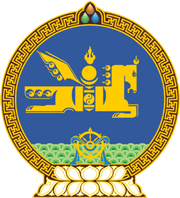 МОНГОЛ УЛСЫН ХУУЛЬ2022 оны 06 сарын 17 өдөр                                                                  Төрийн ордон, Улаанбаатар хот   МОНГОЛ УЛСЫН ЗАСГИЙН ГАЗРЫН   ТУХАЙ ХУУЛЬД НЭМЭЛТ   ОРУУЛАХ ТУХАЙ1 дүгээр зүйл.Монгол Улсын Засгийн газрын тухай хуулийн 20 дугаар зүйлийн 4 дэх хэсгийн “-жендэрийн хөгжлийн асуудал;” гэсний дараа “-зөвшөөрлийн нэгдсэн бодлого.” гэж нэмсүгэй.	2 дугаар зүйл.Энэ хуулийг Зөвшөөрлийн тухай хууль /Шинэчилсэн найруулга/ хүчин төгөлдөр болсон өдрөөс эхлэн дагаж мөрдөнө. МОНГОЛ УЛСЫН 		ИХ ХУРЛЫН ДАРГА 				Г.ЗАНДАНШАТАР